CURRICULUM VITA		  	                           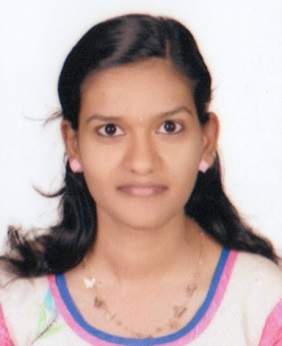 AKHILAKHIL.373603@2freemail.com CAREER OBJECTIVE                                                                                                                                                     To work in a stimulating environment where I can apply and enhance my knowledge and skill to serve the firm to the best of my efforts.EDUCATIONAL PROFILETECHNICAL SKILLSSoft Skills   : MS OfficeEXPERIENCE/ PROJECTStudy on Influence of welfare measures on retention level at TCC Limited    (2 months)WORKSHOPS AND TRAININGAttended one week workshop on “Research Methodology“.Attended two days OEL training program conducted by Leap Training Academy.ACHIEVEMENTSDid Organizational Study at Abtech, Kottayam.Presented seminar on the topic ‘road accident’.Presented seminar on the topic ‘cellphone intrusion’.EXTRACURRICULAR ACTIVITIESWorked in the organizing committees for all official and unofficial events conducted by the school.Volunteer of Kerala State Scouts and GuidesVolunteer for NAAC  process at MACFAST (2016).Member of  BMT ,TANTRA 2015.HR Head, TANTRA 2016.PERSONAL PROFILEDate of Birth 			 : 30th April 1994Gender				 : FemaleNationality			 : IndianMarital Status			 : SingleLinguistic ability		 : English, Malayalam, HindiVisa status                                : VisitingHobbies			 : Painting and drawing, making explosion boxes.DECLARATION                       I hereby declare that the information furnished above is true, to the best of my knowledge.Degree/QualificationName of the Institute/SchoolUniversity/BoardMarks ScoredYear of PassingMBA
(Major-HR)(Minor-MARKETING)Mar Athanasious College For Advanced Studies TiruvallaMahatma Gandhi Universitywaiting for result.2017BA English language and literature NSS Hindu college ChanganasherryMahatma Gandhi University 76%2015Higher Secondary EducationSt.Thomas HSS KozhencherryHSE kerala 78%2012Secondary School CertificateSt.Mary’s GHS KozhencherrySSLC 85%2010